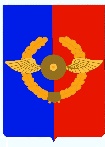 Российская ФедерацияИркутская областьУсольское районное муниципальное образованиеА Д М И Н И С Т Р А Ц И ЯГородского поселенияСреднинского муниципального образованияП О С Т А Н О В Л Е Н И Е От 16.01.2019г.                                   р.п. Средний                                          №09О внесении изменений в постановление №34 от 27.04.2016г. «Об утверждении Положения о комиссии по соблюдению требований к служебному поведению муниципальных служащих администрации городского поселения Среднинского муниципального образованияи урегулированию конфликта интересов»В целях приведения муниципального нормативного правового акта в соответствие с Указом Президента Российской Федерации от 19.09.2017г. № 431 "О внесении изменений в некоторые акты президента Российской Федерации в целях усиления контроля за соблюдением законодательства о противодействии коррупции». Указом губернатора Иркутской области от 19 января 2017 года №7-уг «Об утверждении Положения о проверке достоверности и полноты сведений о доходах, об имуществе и обязательствах имущественного характера, представляемых гражданами, претендующими на замещение должностей муниципальной службы, включенных в соответствующий перечень, сведений о доходах, расходах, об имуществе и обязательствах имущественного характера муниципальных служащих, замещающих указанные должности, достоверности и полноты сведений (в части, касающейся профилактики коррупционных правонарушений), представляемых гражданами при поступлении на муниципальную службу в соответствии с нормативными правовыми актами Российской Федерации, соблюдения муниципальными служащими ограничений и запретов, требований о предотвращении или об урегулировании конфликта интересов, исполнения ими обязанностей, установленных федеральным законодательством», в связи с изменением структуры администрации городского поселения Среднинского муниципального образования, руководствуясь статьями 23, 47 Устава городского поселения Среднинского муниципального образования, администрация городского поселения Среднинского муниципального образованияП О С Т А Н О В Л Я Е Т:Внести в Положение о комиссии по соблюдению требований к служебному поведению муниципальных служащих администрации городского поселения Среднинского муниципального образования и урегулированию конфликта интересов, утвержденное постановлением от 27.04.2016г. №34 следующие изменения и дополнения:в подпункте «а» пункта 6 слово «администрации» заменить словами «муниципального образования»;пункт 10 изложить в следующей редакции:«10.В заседаниях комиссии с правом совещательного голоса участвуют:а) непосредственный руководитель муниципального служащего, в отношении которого комиссией рассматривается вопрос о соблюдении требований к служебному поведению и (или) требований об урегулировании конфликта интересов;б) другие муниципальные служащие; специалисты, которые могут дать пояснения по вопросам муниципальной службы и вопросам, рассматриваемым комиссией; должностные лица других органов местного самоуправления; представитель муниципального служащего, в отношении которого комиссией рассматривается вопрос о соблюдении требований к служебному поведению и (или) требований об урегулировании конфликта интересов, - по решению председателя комиссии, принимаемому в каждом конкретном случае отдельно не менее чем за три рабочих дня до дня заседания комиссии на основании ходатайства муниципального служащего, в отношении которого комиссией рассматривается этот вопрос, или любого члена комиссии». В пункте 13:подпункт «а» изложить в следующей редакции:«а) решение представителя нанимателя (работодателя) о представлении в комиссию материалов проверки, предусмотренной пунктом 1 Положения о проверке достоверности и полноты сведений о доходах, об имуществе и обязательствах имущественного характера. Представляемых гражданами, претендующими на замещение должностей муниципальной службы, включенных в соответствующий перечень, сведений о доходах, расходах, об имуществе и обязательствах имущественного характера муниципальных служащих (в части, касающейся профилактики коррупционных правонарушений), представляемых гражданами при поступлении на муниципальную службу в соответствии с нормативными правовыми актами Российской Федерации, соблюдения муниципальными служащими ограничений и запретов, требований о предотвращении или об урегулировании конфликта интересов, исполнения ими обязанностей, установленных федеральным законодательством, утвержденного Указом Губернатора Иркутской области от 19 января 2017 года №7-уг (далее – Положение о проверке), принятого в соответствии с подпунктом 4 пункта 24 Положения о проверке по итогам рассмотрения доклада, представленного специалистом, ответственным за кадровое делопроизводство по результатам соответствующей проверки, свидетельствующего:        о предоставлении муниципальным служащим недостоверных или неполных сведений, предусмотренных подпунктом 1 пункта 1 Положения о проверке;о несоблюдении муниципальным служащим требований к служебному поведению и (или) требований об урегулировании конфликта интересов;»абзац четвертый подпункта «б» исключить.подпункт «в» изложить в следующей редакции:«в) представление представителя нанимателя (работодателя) или любого члена комиссии, касающееся обеспечения соблюдения муниципальным служащим требований к служебному поведению и (или) требований об урегулировании конфликта интересов либо осуществления в администрации мер по предупреждению коррупции;в подпункте «г» слова «руководителя администрации» заменить словами «представителем нанимателя (работодателем)»пункт 14 изложить в следующей редакции:«14. Обращение, указанное в абзаце втором подпункта "б" пункта 13 настоящего Положения, подается в соответствии с Порядком подачи обращения гражданина, замещавшего в администрации городского поселения Среднинского муниципального образования должность муниципальной службы, включенную в перечень должностей, установленных постановлением администрации городского поселения Среднинского муниципального образования, о даче согласия на замещение на условиях трудового договора должности в организации и и(или) выполнение в данной организации работ (оказание данной организации услуг) в течение месяца стоимостью более ста тысяч рублей на условиях гражданско-правового договора (гражданско–правовых договоров), если отдельные функции муниципального (административного) управления данной организации входили в его должностные обязанности, до истечения двух лет после увольнения с муниципальной службы, утвержденным постановлением администрации городского поселения Среднинского муниципального образования. Специалистом, ответственным за кадровое делопроизводство, осуществляется рассмотрение обращения, по результатам которого, подготавливается мотивированное заключение по существу обращения с учетом требований статьи 12 Федерального закона от 25 декабря 2008г. № 273-ФЗ "О противодействии коррупции".в пункте 18:слова «45дней» заменить словами «45 календарных дней», слова «на 30 дней» заменить словами «на 30 календарных дней». Дополнить пунктом 18.1. следующего содержания:«18.1. Мотивированные заключения, предусмотренные пунктами 14,16 и 17 настоящего Положения, должны содержать:а) информацию, изложенную в обращениях или уведомлениях, указанных в абзацах втором и пятом подпункта «б» и подпункте «д» пункта 13 настоящего положения;б) информацию, полученную от государственных органов, органов местного самоуправления и заинтересованных организаций на основании запросов;в) мотивированный вывод по результатам предварительного рассмотрения обращений и уведомлений, указанных в абзацах втором и пятом подпункта «б» и подпункте «д» пункта 13 настоящего Положения, а также рекомендации для принятия одного из решений в соответствии с пунктами 29,32 и 36 настоящего положения или иного решения».в пункте 20:1.7.1.в подпункте «а» слова «в 10-дневный срок» заменить словами «в течение 10 календарных дней», слова «20 дней» заменить словами «20 календарных дней»1.7.2. подпункт «б» изложить в следующей редакции:«б) в течение 10 календарных дней со дня поступления информации ознакомляет муниципального служащего, в отношении которого комиссией рассматривается вопрос о соблюдении требований к служебному поведению и (или) требований об урегулировании конфликта интересов, членов комиссии и других лиц, участвующих в заседании комиссии, с информацией, поступившей специалисту, ответственному за кадровое делопроизводство, и с результатами ее проверки.»1.7.3. подпункт «в» изложить в следующей редакции:«в) в течение 10 календарных дней рассматривает ходатайства о приглашении на заседание комиссии лиц, указанных в пункте 7, подпункте «б» пункта 10 настоящего положения, принимает решение об их удовлетворении (об отказе в удовлетворении) и о рассмотрении (об отказе в рассмотрении) в ходе заседания комиссии дополнительных материалов.»в пункте 21 слова «в абзацах третьем и четвертом» заменить словами «в абзаце третьем»в подпунктах «а» и «б» пункта 27 слова «с пунктом «а» пункта 13 настоящего Положения» заменить словами «с подпунктом 1 пункта 1 Положения о проверке».пункт 31 исключить.в пункте 42 слова «в 7-дневный срок» заменить словами «не позднее 7 календарных дней»;в пункте 46 слова «в 3-дневный срок» заменить словами «в течение 3 календарных дней». 2. Главному специалисту по организационным вопросам и кадрам Литвиновой С.В. ознакомить с настоящим постановлением муниципальных служащих администрации городского поселения Среднинского муниципального образования.3. Постановление №04 от 17.01.2017г. «О внесении изменений в постановление от 27.04.2016г. №34 «Об утверждении Положения о комиссии по соблюдению требований к служебному поведению муниципальных служащих администрации городского поселения Среднинского муниципального образования и урегулированию конфликта интересов» считать утратившим силу.4. Специалисту-делопроизводителю Сопленковой О.А. опубликовать настоящее постановление в газете «Новости» и разместить на официальном сайте администрации городского поселения Среднинского муниципального образования в информационно-телекоммуникационной сети Интернет (http:srednyadm.ru) в разделе «Противодействие коррупции».5. Контроль за исполнением настоящего постановления оставляю за собой.Глава городского поселенияСреднинского муниципального образования                              В.Д. Барчуков